6 класс. График дистанционного обучения на 20.04 – 24.04.2020 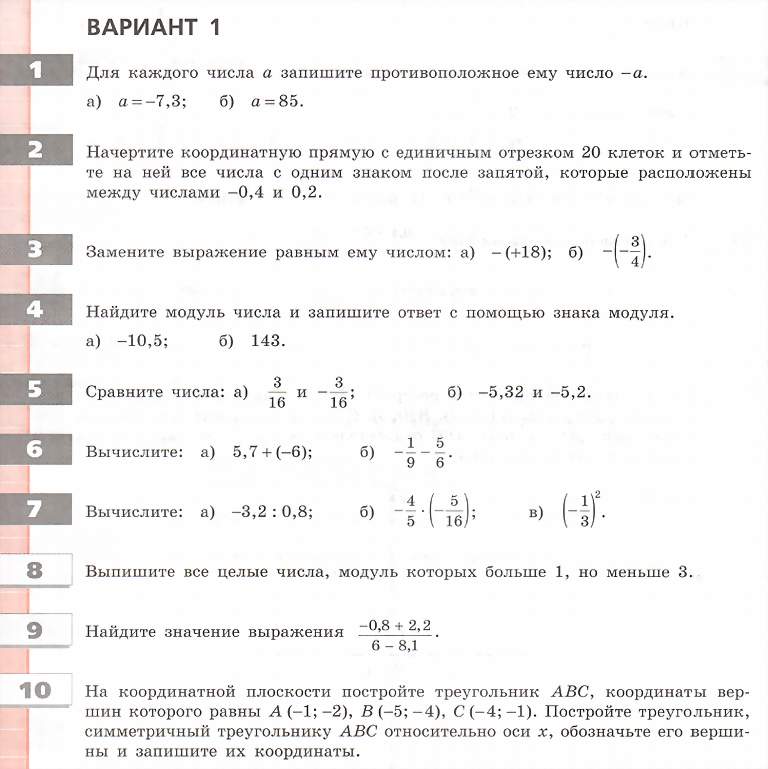 ПРИЛОЖЕНИЕ АНГЛИЙСКИЙ ЯЗЫКВыбор профессииIt’s always interesting to begin something new. And if the beginning is good, the end may also be good. If we think of such a problem as “choosing a profession”, we must know everything about this or that profession. For example, I want to become a doctor. It means that at the age of ten or eleven I have to read books about doctors. This may be done by going to the library and by reading widely; also by talking to adults who know much about this profession. I also need to think about how well I can do what I would like to do. Perhaps the best way to prepare for any job is to get a good education — to do well at school, and to learn all I can outside of school. Jobs change and new ones are constantly appearing. In some years, there will be many more new jobs nobody knows anything about today. By reading and talking to people we’ll learn what great opportunities there will be for us. If a school leaver wants to get a higher education, the best way to it is through practical work. You will have time to think over your decision and you will have a good knowledge of life. Перевод Всегда интересно начинать что-то новое. И если начало хорошее, то и конец может быть хорошим. Если мы думаем о такой проблеме, как "выбор профессии", мы должны знать все о той или иной профессии. Например, я хочу стать врачом. Это значит, что в возрасте 10 или 11 лет я должна читать книги о врачах. Это может быть сделано путем хождения в библиотеку или читая вообще; также говорить со взрослыми, которые знают много о профессии. Мне также необходимо подумать о том, насколько хорошо я могу делать то, что бы я хотел делать. Возможно, лучший способ подготовиться к какой-либо работе, это получить хорошее образование — учиться хорошо, в школе, и узнавать все, что я могу вне школы. Профессии изменятся и постоянно появляются новые. Через несколько лет, будет много новых рабочих мест о которых никто ничего не знает сегодня. Читая и разговаривая с людьми, мы узнаем, какие большие возможности будут для нас. Если выпускник хочет получить высшее образование, лучший способ дойти до него — это практика. У тебя будет время, чтобы подумать над своим решением, и ты будешь иметь хорошее знание жизни.Моя будущая профессия Врач.There are many interesting and noble professions. I want to be a doctor. It is an interesting profession. I understand that it is necessary to study a lot to become a doctor. I also understand that this profession requires great responsibility because it deals with the most precious thing that a person has — with his health. My mother and my grandfather are doctors. My grandfather is working as a surgeon in a hospital. I have been several times at the hospital and spent some time watching him working. His main task is to operate on the people. After each operation he takes care of patients until they are recovered. He listens very attentively to what his patients tell him. He is always kind and attentive to his patients. They feel it and believe him, and it makes his work easier. I know that he wants to see all his patients able — bodied and I notice that he is happy when his patient is recovered. My grandfather can also help if somebody catches a cold or has a fever. My grandfather told me a lot of true stories about doctors and their profession. I love and respect my grandfather and want to become a doctor as well.Перевод Есть много интересных и благородных профессий. Я хочу быть врачом. Это интересная профессия. Я понимаю, что нужно много учиться, чтобы стать врачом. Я также понимаю, что эта профессия требует большой ответственности, так как она связана с самым ценным, что есть у человека — с его здоровьем. Моя мама и мой дедушка — врачи. Мой дедушка работает хирургом в больнице. Я несколько раз был у него в больнице и наблюдал, как он работает. Его главная задача состоит в том, чтобы оперировать людей. После каждой операции он заботится о пациентах, пока они не выздоровеют. Он внимательно слушает то, что пациенты ему говорят. Он всегда добр и внимателен к своим пациентам. Они это чувствуют и доверяют ему, что облегчает его работу. Я знаю, что он хочет видеть всех своих пациентов здоровыми, и я заметил, что он счастлив, когда его пациент выздоравливает. Мой дедушка также может помочь, если кто-то простудился, или у него высокая температура. Мой дедушка рассказал мне много правдивых историй о врачах и их профессии. Я люблю и уважаю своего дедушку и хочу тоже стать врачом.Моя будущая профессия — программистI want to become a computer programmer. I am interested in computers. It is a whole new world. Many people continue careers of their parents or grandparents but it is not the case with me. My mother is a teacher and my father is a doctor. But I don't want to be neither a teacher nor a doctor. My favorite subjects in school are mathematics, physics, and, of course, computer science. I am not interested in such subjects as geography, biology or chemistry. My hobby is computer games and computer programming. I have a computer at home and can spend hours working at it. It is much easier to do things on computer, for example to write a composition. You can change the text as many times as you want and you don't need to rewrite everything if you changed something. I think that the profession of programmer can give many opportunities. Computers are the most rapidly changing sphere of modern technology. We are living in the age of information. And I think that the future is just filled with computers. Today, in England or in the US people can work, go shopping or even go on dates sitting at their computers. In our country, computers have been used just for a short time. So after I finish school I want to enter the university and study computer science.Моя будущая профессия (Программист)Я хочу быть программистом. Я интересуюсь компьютерами. Это целый новый мир. Многие люди идут по стопам своих родителей или дедушек и бабушек, но со мной дело обстоит наоборот. Моя мать — учительница, а отец — врач. Но я не хочу быть ни учителем, ни врачом. Мои любимые предметы в школе — математика, физика и, конечно, программирование. Я не интересуюсь такими предметами, как география, биология или химия. Мое хобби — компьютерные игры и программирование. У меня дома есть компьютер, и я могу часами работать на нем. На компьютере гораздо легче делать разные вещи, например, писать сочинения. Можно изменять текст столько раз, сколько понадобится, и не нужно будет переписывать весь текст заново, если вы что-то в нем изменили. Я думаю, что профессия программиста предоставляет много возможностей. Компьютеры являются самой быстро меняющейся сферой современной технологии. Сегодня мы живем в век информации. И я думаю, что будущее принадлежит компьютерам.Сегодня в Англии или в Соединенных Штатах люди могут работать, делать покупки и даже ходить на свидания, сидя за своим компьютером. В нашей стране компьютером пользуются совсем недавно. Так что после того, как я закончу школу, я хочу поступить в университет и изучать программирование.ДатаПредметтемаДомашнее заданиеe-meil учителя20.041. русский языкОтрицательные местоименияhttps://videouroki.net/.../prezentatsiya-po-russkomu-yazyku-otritsatelnye- mestoimeniya.htmlфото упражнения  № 714  стр. 292прислать на эл. почтуприслать в группу Вконтактеприслать  на эл почтуngrechkina@bk.ru20.042. математикаКоординатная плоскостьhttp://seninvg07.narod.ru/005_matem/data/sphera_6/10/13_koord_plosk.rarУчебник с. 200-201 фрагмент 2 № 677,678фото выполненного задания  на эл. почтуi.ryabceva@mail.ru20.043. литература«Илиада» и «Одиссея» как героические эпические поэмы.Стр 188-216 прочитать стр. 216 ответы на вопрос 1 (письменно)Отправить в группу Вконтактеприслать  на эл почтуngrechkina@bk.ru20.044. биология«Природные сообщества. Взаимосвязи в растительном сообществе»https://www.youtube.com/watch?v=oAHsGc3tP8U Параграф 57. Стр . 280, ответить на вопрос 4 письменноОтправить в группу Вконтакте или на электронную почту Тишаковой О. В.tishakova63@mail.ru20.045. английский языкМоя работа – это школа.С.128-129Рекомендации к уроку можно посмотреть здесь https://kopilkaurokov.ru/angliiskiyyazik/uroki/mietodichieskaia-razrabotka-uroka-dlia-6-klassa-po-tiemie-my-work-is-school С.128 на основании текстов выполнить задание 3).Определить верное утверждение (true) неверное (false)Отправить в личные смс Вконтакте  или в Wats App (89825518272)20.046. физкультураЛегкая атлетика. Техника выполнения легкоатлетических упражненийВыполнить комплекс утренней гимнастикиhttps://www.youtube.com/watch?v=C84BaGhn3Q4Ознакомиться с параграфом 6 стр. 77-83. Ответить на вопросы в тетради:1.Что такое бег?2.Какие фазы бега существуют?3.Отличительные черты бега на короткие дистанции от бега на длинные дистанции?kris.saahnencko2016@yandex.ru 21.041. математикаКоординатная плоскостьhttp://seninvg07.narod.ru/005_matem/data/sphera_6/10/14_koord_plosk_2.rarУчебник с. 200-201 фрагмент 2 № 681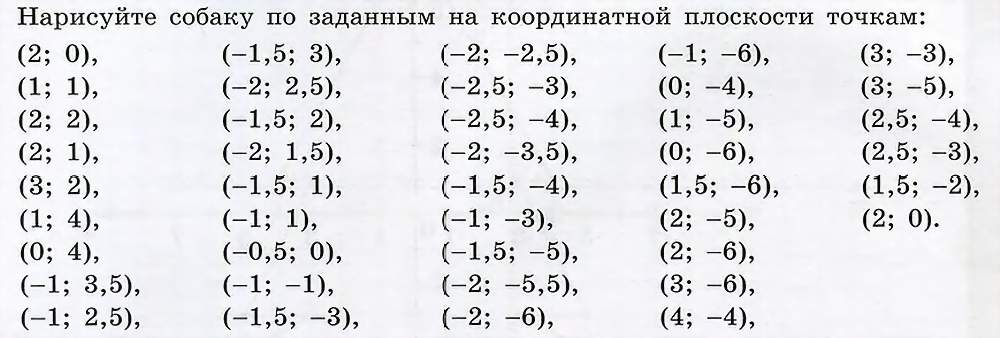 фото выполненного задания  на эл. почтуi.ryabceva@mail.ru21.042. географияИтоговый урок по разделу «Биосфера». Контрольная работа № 3Стр. 261 – 262. Письменно ответить на вопросы 1, 7, 10, 17Отправить в группу Вконтакте или на электронную почту Тишаковой О. В.tishakova63@mail.ru21.043. русский языкНеопределённые местоимения.https://videouroki.net/video/67-neopredelyonnye-mestoimeniya.htmlфото упражнения  ЗСП – 15 , стр. 290прислать на эл. почтуприслать в группу Вконтактеприслать  на эл почтуngrechkina@bk.ru21.044. музыка«По законам красоты»https://www.youtube.com/watch?v=SC0XLmowi2o Параграф 28.  Прослушать фрагмент и ответить на Стр 143 вопрос 2 (письменно)Отправить в группу Вконтакте или на электронную почту Тишаковой О. В.tishakova63@mail.ru 21.045. история Стр. 63 вопрос №1 «Как Русь была завоевана монголами? Назовите главные причины этого завоевания». https://nsportal.ru/shkola/istoriya/library/2012/07/08/nashestvie-batyya-na-rus Письменно ответить  на вопрос №1  Переслать на электронную почту lapturov62@bk.ru  Все вопросы по телефону 89198755703  (Лаптуров В. И.)21.046. английский языкКем ты хочешь стать?С.130-132 , на с.130 разговор Харриет и Спота об их будущих профессиях.https://www.youtube.com/watch?time_continue=60&v=EBrcYrE1IXI&feature=emb_logo С.130 упр.2) найти в диалоге утверждения а) b) и остальные.Отправить в личные смс Вконтакте  или в Wats App (89825518272)22.041. математикаКоординатная плоскостьhttp://seninvg07.narod.ru/005_matem/data/sphera_6/10/15_koord_plosk_3.rarУчебник с. 200-201 фрагмент 2 № 682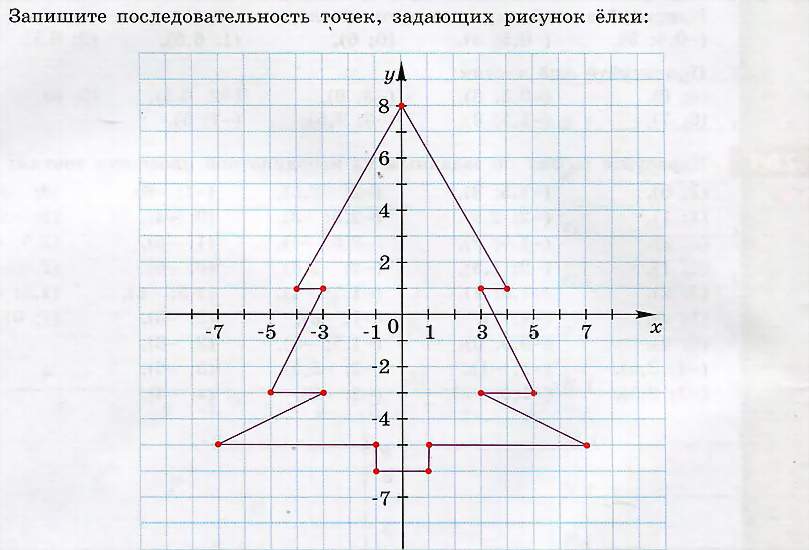 фото выполненного задания  на эл. почтуi.ryabceva@mail.ru22.042. русский языкНеопределённые местоимения.https://videouroki.net/.../urok-russkogho-iazyka-v-6-klassie-po-tiemie- nieopriedielionnyie-miestoimieniia-p.htmlфото упражнения 716  , стр. 292прислать на эл. почтуприслать  на эл почтуngrechkina@bk.ruприслать в группу Вконтакте22.043. русский языкУпотребление местоимений в речи.https://videouroki.net/.../kul-tura-riechi-pravil-noie-upotrieblieniie- miestoimienii-v-riechi-6-klass.htmlфото упражнения 723  , стр. 295прислать на эл. почтуприслать  на эл почтуngrechkina@bk.ruприслать в группу Вконтакте22.044. историяПараграф 23 «Русские земли на политической карте Европы и мира в начале 15 века». https://infourok.ru/prezentaciya-po-istorii-na-temu-russkie-zemli-na-politicheskoy-karte-evropi-i-mira-v-nachale-veka-k-uchebniku-torkunova-klass-2957941.html Вопрос №3 «Докажите, что к началу 15 века влияние Московского княжества в русских землях значительно усилилось» Переслать по электронной почте lapturov62@bk.ruВсе вопросы по телефону 89198755703 22.045. литератураМ. Сервантес Сааведра «Дон Кихот».https://videouroki.net/razrabotki/mighiel-die-siervanties-saaviedra.htmlСтр 218-220 прочитать вопрос № 2 письменноприслать в группу вВконтактеприслать  на эл почтуngrechkina@bk.ru22.046. английский языкУрок чтения. Тема: Профессии.См. приложение после таблицыПрочитать темы для примера и попробовать составить 6-8 предложений о своем выборе профессии или о том, ем  хотите статьОтправить в личные смс Вконтакте  или в Wats App (89825518272)23.041. ИЗОЖанры в изобразительном искусстве.  Учебник стр 138-141 https://nsportal.ru/shkola/raznoe/library/2013/10/27/zhanry-izobrazitelnogo-iskusstvaИзучить презентацию. Выполнить рисунок в одном из изученных жанров.  Фото рисунка прислать  в ват сап классному руководителю до 30.04.20.23.042. математикаОбобщение по теме «Рациональные числа»Учебник с.204 № 9, 10, 11,15фото выполненного задания  на эл. почтуi.ryabceva@mail.ru23.043. литератураМ. Сервантес Сааведра «Дон Кихот». Проблема истинных и ложных идеалов.стр 220 вопрос № 3 письменноАудио в группу в ватсаб23.044. математикаКонтрольная работа № 10 «Рациональные числа»(смотри  ниже)фото выполненной работы  на эл. почтуi.ryabceva@mail.ru23.045. русский языкУпотребление местоимений в речи.https://videouroki.net/razrabotki/upotrieblieniie-miestoimienii-v-riechi.htmlфото упражнения  № 746, стр. 307прислать на эл. почтуприслать в группу вВконтактеприслать  на эл почтуngrechkina@bk.ru23.046. технологияПодготовка семян к посеву https://infourok.ru/prezentaciya-po-selskohozyaystvennomu-trudu-na-temu-podgotovka-semyan-k-posevu-693976.htmlИзучить презентацию.прислать  в беседу в вотсаб или в группу Вконтакте24.041. русский языкОбособление уточняющих членов предложенияhttps://videouroki.net/.../konspekt-uroka-po-russkomu-yazyku-obosoblenie- utochnyayushchikh-chlenov-predlozheniya.htmlфото упражнения  № 292 (1) , стр. 17прислать  на эл почтуngrechkina@bk.ru 24.042. литератураФ. Шиллер. Баллада «Перчатка». Романтизм и реализм в произведении.https://videouroki.net/.../prezentatsiya-k-uroku-literatury-na-temu-ballada- kak-literaturnyy-zhanr.htmlСтр 222-226 выразительное чтение Стр 226 вопрос 1 письменноГруппа Вконтакте24.043. физкультураЛегкая атлетика. Эстафетный бегВыполнить комплекс утренней гимнастикиhttps://www.youtube.com/watch?v=C84BaGhn3Q4Выполнить комплекс утренней гимнастики. Прислать фото или видео.kris.saahnencko2016@yandex.ru24.044. обществознаниеПовторительно-обобщающий урок по теме «Человек и общество»https://videouroki.net/razrabotki/chieloviek-sriedi-liudiei.htmlфото задания № 2,8, стр. 105прислать на эл. почтуngrechkina@bk.ru 24.045. технологияПодготовка семян к посеву https://infourok.ru/prezentaciya-po-selskohozyaystvennomu-trudu-na-temu-podgotovka-semyan-k-posevu-693976.htmlИзучит презентацию. В рабочей тетради описать подготовку семян  к посадке.  Фото выполненной работы прислать  в ват сап классному руководителю до 30.04.20.tishakova63@mail.ru